
New Nomad Castellan: Armor of the Eastern Raiders



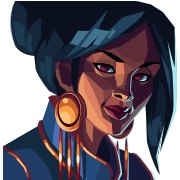 BaseStatistic typeMax Level90%Melee soldiers' combat strength90%90%Ranged soldiers' combat strength90%68%Wall protection100%54%Moat protection80%68%Gate protection100%48%Earlier detection of army80%50%Glory points50%20%Resources looted20%65%Combat strength of defenders in the courtyard65%20%Troops on wall20%